Temat kompleksowy: LATO, LATO, CO TY NA TO ? - WAKACJEDzień 5 – 26.06.2020Temat dnia: Wkrótce wakacjeZabawa ruchowa do piosenki „Niech żyją wakacje” - https://www.youtube.com/watch?v=VqwHPfrXbHoWakacyjne zagadki – rozwiazywanie zagadek obrazkowych i słownych, zapoznanie z pojęciem „wakacje”Gdzie dzieci pojechały na wakacje? – wypowiedź dziecka na podstawie ilustracji.  morze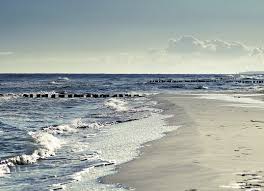  góry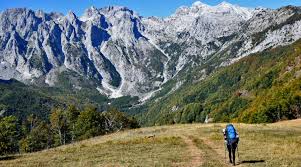  miasto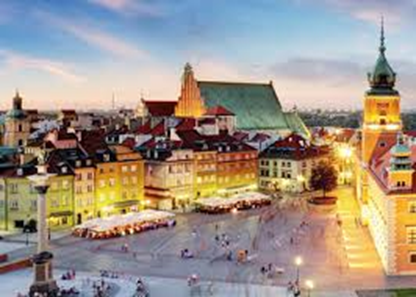  wieś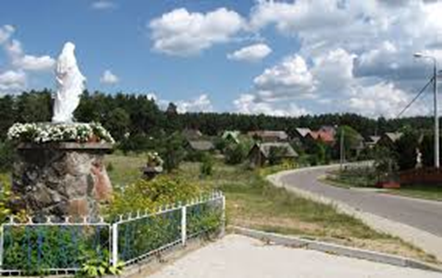 Zgadnij kto to? – zagadki słowne- za każdą odgadniętą zagadkę dziecko bierze sobie klocek.- Latem świeci słonce na zielonej ….(łące)- Gdy deszczyk pada cieszy się żabek ….(gromadka)- Przez ulicę przechodzimy, gdy jakie światło widzimy?…(zielone)- Gdy słońce mocno świeci, wkładają na głowę go dzieci…. (kapelusz)Po odgadnięciu zagadek dziecko liczy ile klocków zebrało. Ludzik – zabawa z figurami geometrycznymi i rymowanką.Do zabawy potrzebne będą: karton, klej i figury geometryczne wycięte z papieru (koło, kwadrat, 4 prostokąty) 							X 4Zadaniem dziecka jest naklejanie figur zgodnie z czytana przez rodzica rymowanką.Głowa z koła,Tułów to kwadrat,Prostokąt – ręce dwie I o nogach nie zapomnij Dwa prostokąty dołóż też.Zabawa słowno-ruchowa Joanny Myślińskiej i Iwony Mojsak – „Co mam włożyć?”Zaczyna rodzic -  Kiedy ciepło jest na dworze,  -  to jaOdpowiada dziecko…. (klapki, spodenki, kąpielówki… ) sobie włożę, - Raz – dwa -  trzy, raz – dwa- trzy, jak to włożyć?Pokaż mi – dziecko naśladuje gestem wkładanie wymienionej części garderoby.